Actividad No 1 álgebraIdentifique los términos de las siguientes expresiones algebraicas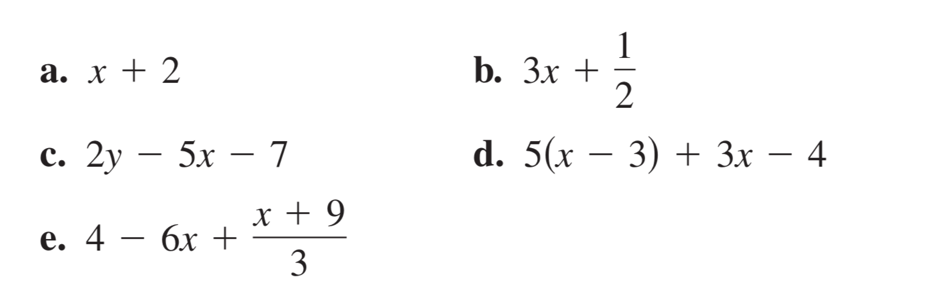 Identifique cada expresión algebraica como una suma, resta, multiplicación o división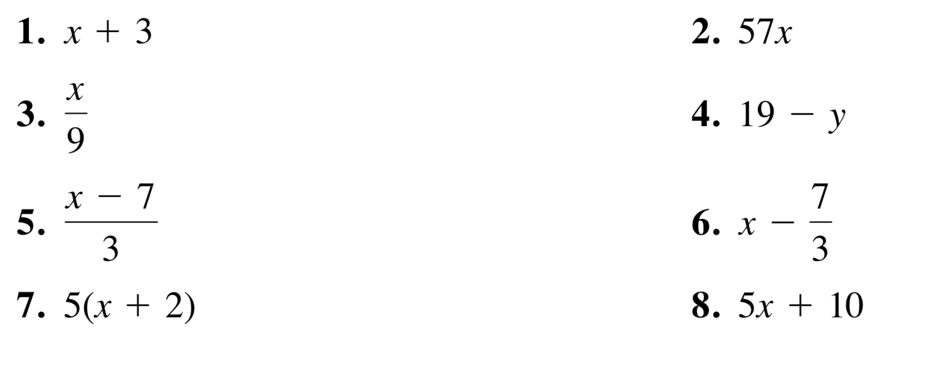 ¿Cuál es el perímetro de la siguiente figura?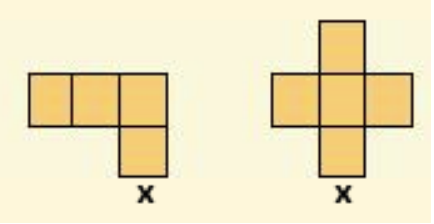 Aprender más:Expresiones algebraicas video tutorialesExpresiones algebraicas video tutorialExpresiones algebraicas video tutorial 3Clasificar expresiones algebraicas Video tutorial 4Cuaderno Expresiones algebraicas Cuaderno